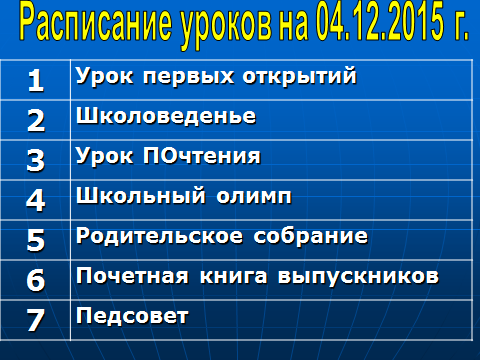 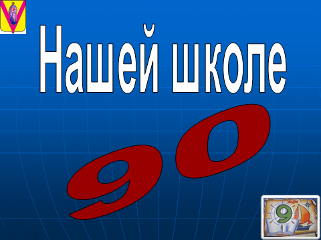 4 декабря 2015 года  наша школа праздновала  юбилей – 90-летие. Поздравить свою любимую школу пришли   выпускники, учителя, родители и гости.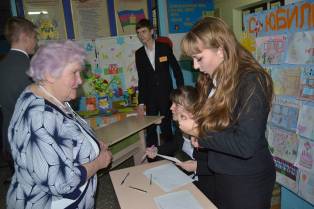 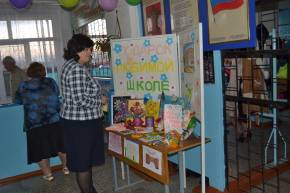 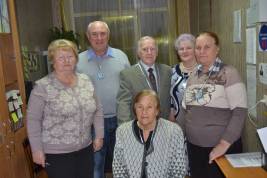 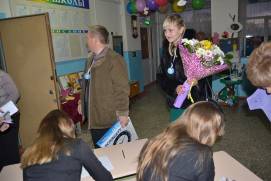 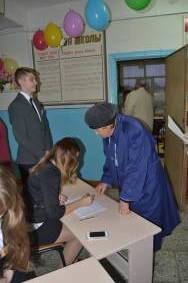                                        Школа встречает гостей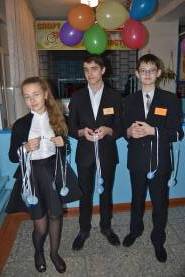 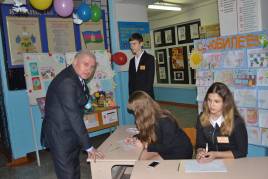 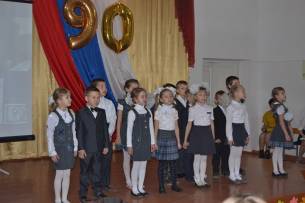 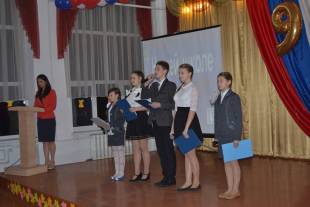 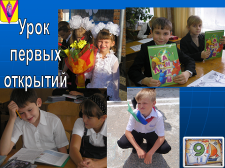 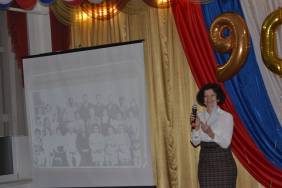 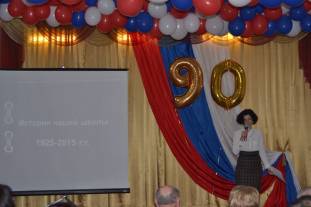 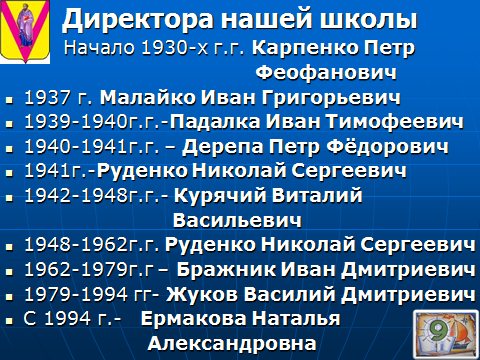 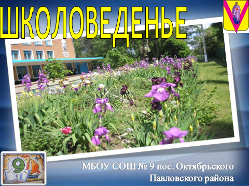 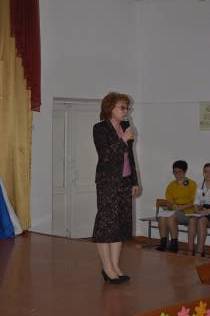 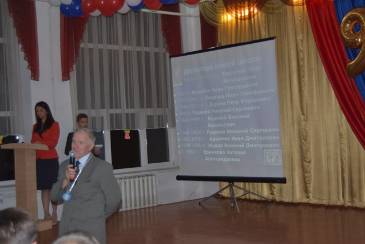 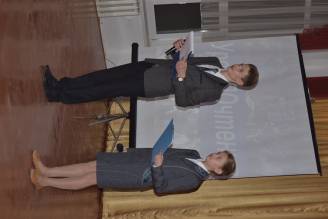 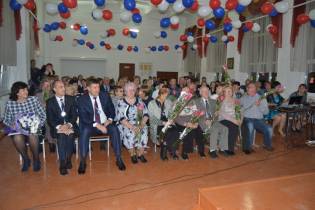 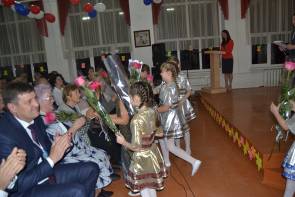 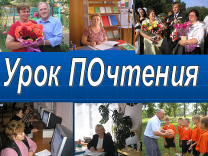 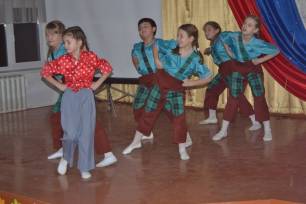 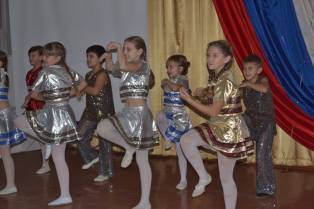 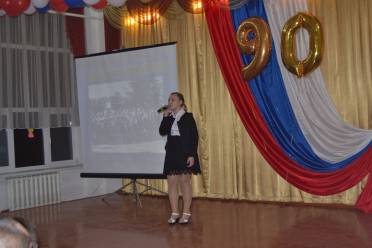 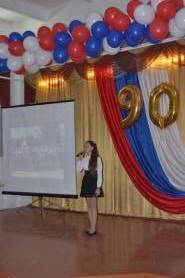 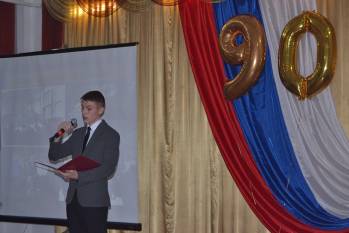 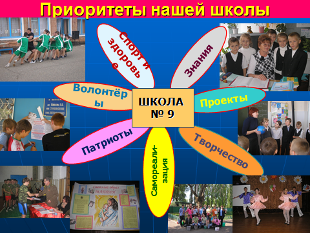 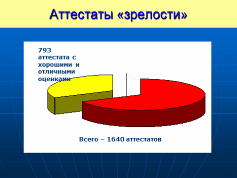 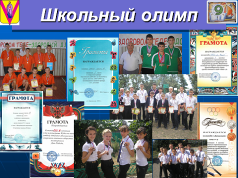 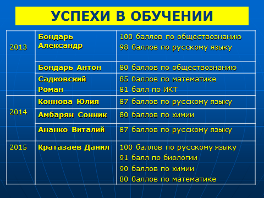 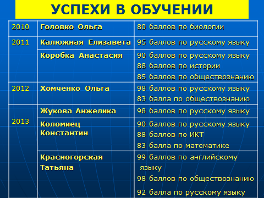 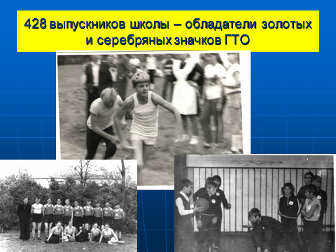 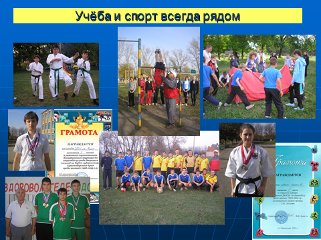 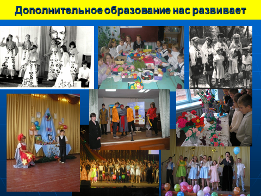 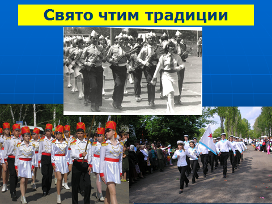 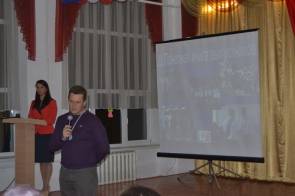 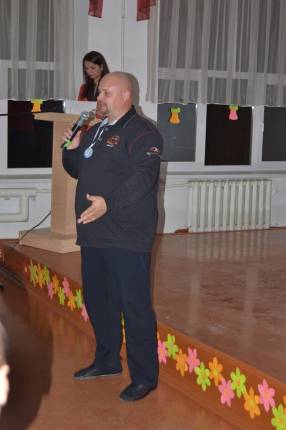 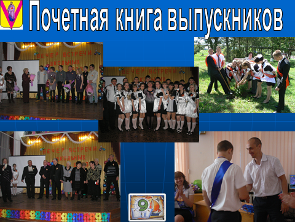 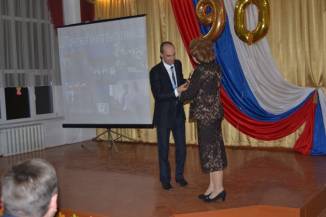                                                           Поздравления гостей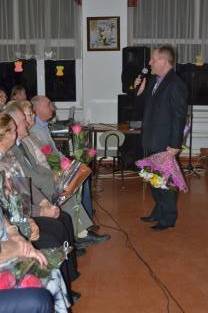 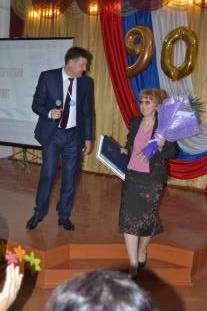 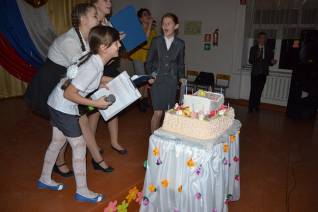 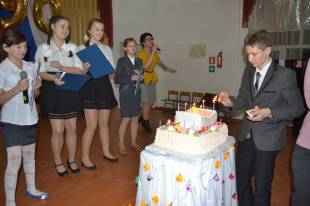 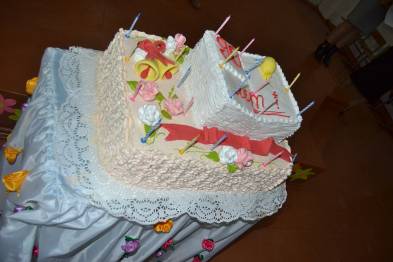 	Праздничный торт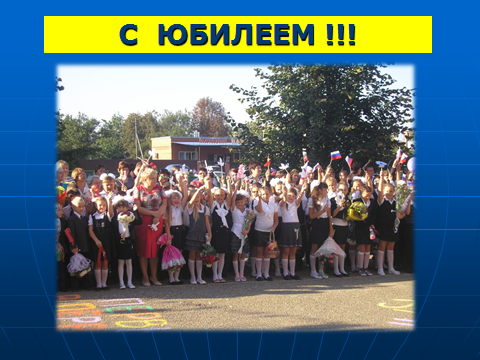 